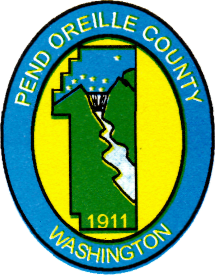 The County Commissioners hold regular meetings at the county seat to transact business required or permitted by law (RCW 36.32.080) and are open to the public. If you require any reasonable accommodation to participate in the Commissioners’ meeting, contact the Clerk of the Board 48 hours prior to the meeting.TENTATIVE AGENDAMONDAY, DECEMBER 4, 20239:00a.m.	Call to Order-Members Present-Flag Salute-Invocation-Commissioner Reports-Consent Agenda: Agenda, Minutes, Financial Report, Voucher Approval, Working File –Payroll Change Notices, WDFW PILT Billing, BHT Project Specific Agreement-Internship Support, 10:00a.m.					10:30a.m.	 Greg Snow-Community Development 	Update11:00a.m.	2024 Budget Workshop11:30a.m.	Public Hearing-2024 Property Tax 	Revenues^^^^^^^^^^^^^^^^^^^^^^^^^^^^^^^^^^^^^^^^^^^^12:00 – 2:00 p.m.  -  Recess for Lunch^^^^^^^^^^^^^^^^^^^^^^^^^^^^^^^^^^^^^^^^^^^^2:00p.m.2:30p.m.	Public Hearing-2024 Budget Hearing3:00p.m.	Dolly Hunt-Prosecutor’s Legal Update3:30p.m.	4:00p.m.	Public Comment PeriodTUESDAY, DECEMBER 5, 20239:00a.m.	9:15a.m.	Public Hearing-Surplus (Vehicles)9:25a.m. 	Craig Jackson-Public Works Update: Interlocal Agreement with Bonner County for Road Maintenance, Set Public Hearing-Surplus Property (POC Park House & Vault Toilet), Amendment to Interlocal with WA State Parks,10:30a.m.	Nicole Dice-Staffing Discussion11:00a.m.  State Auditor’s Office-Accountability 	Audit Exit ConferenceTUESDAY, DECEMBER 5, 2023 continued11:30a.m.	^^^^^^^^^^^^^^^^^^^^^^^^^^^^^^^^^^^^^^^^^^^^12:00 – 1:15 p.m.  -  Recess for Lunch^^^^^^^^^^^^^^^^^^^^^^^^^^^^^^^^^^^^^^^^^^^^1:30p.m.	2024 Budget-Tri-County Superior Court2:30p.m.3:00p.m.3:30p.m.One or more Commissioners may attend any of the following meetings/events (times and locations subject to change and need to be verified with that organization):MONDAY, DECEMBER 4, 202312:00p.m.-Commissioner Gentle to WSAC Virtual   Assembly1:00p.m.-Foundation 4 Wildlife Management    Group, Camas Center6:00p.m.-Newport City Council, City HallTUESDAY, DECEMBER 5, 20236:00p.m.-Cusick Town Council WEDNESDAY, DECEMBER 6, 20236:00p.m.-Fire District 4 Board Meeting, Dalkena    Fire Station 6:00p.m.-Greater Newport Area Chamber of Commerce 7:00p.m.-Ione Town CouncilTHURSDAY, DECEMBER 7, 2023FRIDAY, DECEMBER 8, 20232:30p.m.-SCRILS, Spokane County Courthouse and   via ZoomZoom Meeting Info:https://zoom.us/j/5094474119;  Meeting ID: 509 447 4119 Or Dial by your location: +1 301 715 8592 US or +1 253 215 8782 US. Meeting ID: 509 447 4119 